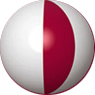 YAKIN DOĞU ÜNİVERSİTESİ / NEAR EAST UNIVERSITYLİSANSÜSTÜ EĞİTİM ENSTİTÜSÜ / INSTITUTE OF GRADUATE STUDIESTEZ İZLEME KOMİTESİ/ THESIS MONITORING COMMITTEEDOKTORA TEZ İZLEME DEĞERLENDİRME TUTANAĞI/THESIS MONITORING EVALUATION FORMI. ÖĞRENCİ BİLGİLERİ / STUDENT DETAILSAdı/Name:Anabilim Dalı/Department:Soyadı/Surname:Program Adı/Programme:Numarası/Number:Danışmanı/Supervisor:II. TOPLANTI BİLGİLERİ/MEETING DETAILSToplantı tarihi/Date:Yeri/Place: Saati/Hour: III. DEĞERLENDİRME/EVALUATIONIII. DEĞERLENDİRME/EVALUATIONDanışmanı/Supervisor:Tez Başlığı/Title of Thesis:Tez Dönemi/Term:Öğrencinin gelişme raporunu ve sonraki yarıyılda çalışma planını değerlendirmiş olup;The committee has evaluated the student's progress report and the work plan for the next semester and.Öğrencinin gelişme raporunu ve sonraki yarıyılda çalışma planını değerlendirmiş olup;The committee has evaluated the student's progress report and the work plan for the next semester and.KABUL EDİLMESİNE / ACCEPTEDREDDEDİLMESİNE / REJECTEDOY BİRLİĞİUNANIMOUSLYOY ÇOKLUĞUMAJORITY OF VOTESile karar verilmiştir.Tez İzleme KomitesiThesis Monitoring CommitteeÜnvanı, Adı Soyadı / Title, Name Surnameİmza / SignatureDanışman / SupervisorÜye / MemberÜye / MemberYDÜ Lisansüstü Eğitim-Öğretim Yönetmeliği, Madde 33:Tez önerisi kabul edilen öğrenci için tez izleme komitesi, Ocak-Haziran ve Temmuz-Aralık ayları arasında birer kere olmak üzere en az yılda iki kez toplanır. Öğrenci, toplantı tarihinden en az bir ay önce komite üyelerine yazılı bir rapor sunar. Bu raporda o ana kadar yapılan çalışmaların özeti ve bir sonraki dönemde yapılacak çalışma planı belirtilir. Öğrencinin tez çalışması, komite tarafından "başarılı" veya "başarısız" olarak belirlenir. Gerekçeli ve yazılı bu karar, anabilim dalı başkanlığı tarafından toplantı tarihini izleyen üç gün içinde anabilim dalı kurulunun onayına sunulur.Ek: Dönem çalışma raporu ve bir sonraki dönem çalışma planıAnnex: Progress report and next term work plan.